Итоговое собеседование -2022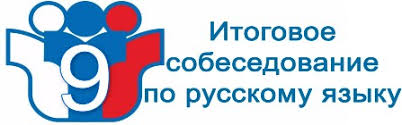 Итоговое собеседование по русскому языку  2021-2022 учебного годаИтоговое собеседование по русскому языку для учащихся 9 классов вводится в рамках реализации Концепции преподавания русского языка и литературы для проверки навыков устной речи у школьников.Итоговое собеседование выпускники 9 классов будут проходить в своей школе, оцениваться оно будет по системе «зачет»/«незачет».Итоговое собеседование по русскому языку направлено на проверку навыков спонтанной речи – на подготовку участнику будет даваться около минуты, само собеседование займет около 15 минут.Для допуска к ОГЭ девятиклассникам в 2022 году придётся получить «зачёт» по итоговому собеседованию.РЕГИСТРАЦИЯ УЧАСТНИКОВДля участия в ИС-9 участники не позднее чем за две недели до начала проведения ИС-9 подают заявление и согласие на обработку персональных данных в образовательные организации, в которых обучающиеся осваивают образовательные программы основного общего образования, а экстерны – в организации, осуществляющие образовательную деятельность по имеющим государственную аккредитацию образовательным программам основного общего образования, по выбору экстернов.Обучающиеся, экстерны, лица со справкой об обучении с ограниченными возможностями здоровья при подаче заявления для участия в ИС-9 предъявляют копию рекомендаций центральной психолого-медико-педагогической комиссии (далее – ЦПМПК), а обучающиеся, экстерны дети-инвалиды и инвалиды – оригинал или заверенную в установленном порядке копию справки, подтверждающей факт установления инвалидности, выданной федеральным государственным учреждением медико-социальной экспертизы, а также копию рекомендаций ЦПМПК.Для участников, получивших неудовлетворительный результат («незачет») за итоговое собеседование или пропустивших итоговое собеседования по уважительным причинам предусмотрены дополнительные сроки: вторая рабочая среда марта и первый рабочий понедельник мая.В случае получения неудовлетворительного результата («незачет») за итоговое собеседование участник вправе пересдать итоговое собеседование в текущем учебном году, но не более двух раз и только в дополнительные сроки, предусмотренные расписанием проведения итогового собеседования (во вторую рабочую среду марта и первый рабочий понедельник мая).ПОВТОРНАЯ СДАЧА ИС – 9Повторно допускаются к ИС-9 в дополнительные сроки в текущем учебном году (во вторую рабочую среду марта и первый рабочий понедельник мая) следующие участники:
— получившие по итоговому собеседованию неудовлетворительный результат («незачет»);
— не явившиеся на итоговое собеседование по уважительным причинам (болезнь или иные обстоятельства), подтвержденным документально;— не завершившие итоговое собеседование по уважительным причинам (болезнь или иные обстоятельства), подтвержденным документально.ОСОБЫЕ УСЛОВИЯ ПРОХОЖДЕНИЯ ИС-9Участники ИС — 9 с ОВЗ при подаче заявления предъявляют копию рекомендаций психолого-медико-педагогической комиссии (ПМПК), а участники ИС — 9 – дети-инвалиды и инвалиды – оригинал или заверенную копию справки, подтверждающей инвалидность, а также копию рекомендаций ПМПК.Для участников ИС — 9 с ОВЗ, участников ИС — 9 – детей-инвалидов и инвалидов, а также тех, кто обучался по состоянию здоровья на дому, в образовательных организациях, в том числе санаторно — курортных, в которых проводятся необходимые лечебные, реабилитационные и оздоровительные мероприятия для нуждающихся в длительном лечении, организуется проведение ИС — 9 в условиях, учитывающих состояние их здоровья, особенности психофизического развития.Основанием для организации проведения ИС — 9 на дому, в медицинской организации являются заключение медицинской организации и рекомендации ПМПК.                                         Модель итогового собеседования по русскому языку включает следующие типы заданий:1) чтение текста вслух;2) пересказ текста с привлечением дополнительной информации;3) монологическое высказывание по одной из выбранных тем;4) диалог с экзаменатором-собеседником.Все тексты для чтения, которые будут предложены участникам собеседования, — это тексты о выдающихся людях России. На выполнение работы каждому участнику будет отводиться около 15 минут.Оценка выполнения заданий будет осуществляться экспертом непосредственно в процессе ответа по специально разработанным критериям с учетом соблюдения норм современного русского литературного языка.Общее количество баллов за выполнение всей работы – 20.Экзаменуемый получает зачёт в случае, если за выполнение работы он набрал 10 или более баллов.Характеристика структуры и содержания КИМ (устная часть) ГИА 9 классКаждый вариант КИМ состоит из двух частей, включающих в себя четыре задания базового уровня сложности.Задание 1 – выразительное чтение вслух текста научно публицистического стиля.Что же оценивается в этой части экзамена: Интонация. Темп чтения. На подготовку этого задания даётся 2 минуты. Типичные ошибки, допускаемые выпускниками в данном вопросе: не обращают внимания на слова, где уже стоит ударения и, как следствие, ошибки в произнесении этих слов; искажают имена собственные (фамилии героев текста), термины; неправильно произносят слова научной и публицистической лексики; неверно склоняют числительные.Задание 2 – пересказ текста с привлечением дополнительной информации.Задание 2 – пересказ текста с уместным включением цитаты. На подготовку – 1 минута. Критерии оценивания: Все основные микротемы исходного текста сохранены. Фактических ошибок, связанных с пониманием текста, нет. Приведённое высказывание включено в текст во время пересказа уместно, логично. В способах цитирования ошибок нет. Речевое оформление заданий 1 и 2 оценивается совместно.Задание 3 – тематическое монологическое высказывание.Учащийся вправе выбрать один из предложенных вариантов задания, которые соответствуют одному из трёх типов речи: Описание. Повествование. Рассуждение. Примеры задания №3 Тема 1. Праздник (на основе описания фотографии). Тема 2. Поход (экскурсия), который запомнился мне больше всего (повествование на основе жизненного опыта). Тема 3. Всегда ли нужно следовать моде? (рассуждение по поставленному вопросу)Задание 4 – участие в диалоге.У Вас есть 1 минута на подготовку. Ваше высказывание должно занимать не более 3 минут. При оценке монологического высказывания оцениваются в первую очередь качества, которые выступают сущностными характеристиками текста: смысловая цельность; членимость; законченность. Эти содержательные характеристики показывают соответствие текста заявленной теме. Задание 4 – диалог с учителем. Экзаменатор-собеседник задаёт три вопроса по теме. Вопросы сформулированы заранее и зафиксированы в карточке собеседника. Критерии оценивания диалога: Учащийся справился с коммуникативной задачей. Даны ответы на все вопросы в диалоге. Учтены условия речевой ситуации.Речевое оформление заданий 3 и 4 оценивается совместно. Учащийся получает зачёт в случае, если за выполнение работы он набрал 10 или более баллов.Все задания представляют собой задания открытого типа с развёрнутым ответом.На проведение итогового собеседования с одним участником отводится примерно 15 минут.Работа проверяет коммуникативную компетенцию обучающихся – умение создавать монологические высказывания на разные темы, принимать участие в диалоге, выразительно читать текст вслух, пересказывать текст с привлечением дополнительной информации.Работа построена с учётом вариативности: испытуемым предоставляется право выбора одной из трёх предложенных тем монолога и диалога (беседы).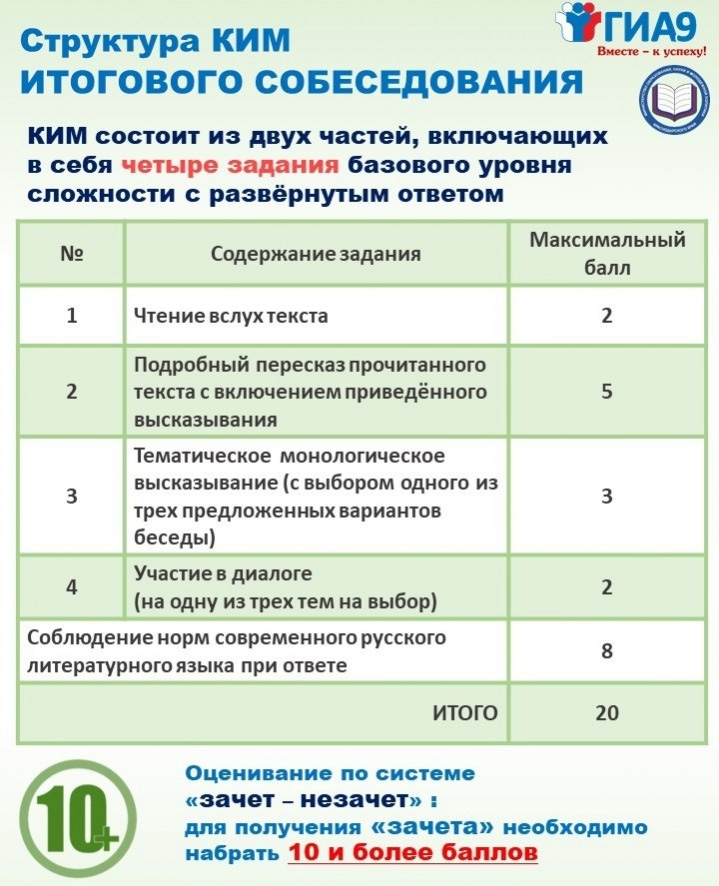 